ПОЯСНЮВАЛЬНА ЗАПИСКА№ ПЗН-60327 від 30.11.2023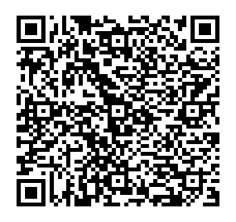 до проєкту рішення Київської міської ради:Про надання КИЇВСЬКОМУ УНІВЕРСИТЕТУ ІНТЕЛЕКТУАЛЬНОЇ ВЛАСНОСТІ ТА ПРАВА НАЦІОНАЛЬНОГО УНІВЕРСИТЕТУ «ОДЕСЬКА ЮРИДИЧНА АКАДЕМІЯ» дозволу на розроблення проєкту землеустрою щодо відведення земельної ділянки в оренду для розміщення лінійних об’єктів транспортної інфраструктури (заїзди - виїзди) на Харківському шосе, 210 у Дарницькому районі міста КиєваЮридична особа:Відомості про земельну ділянку (кадастровий номер № 8000000000:90:168:0025).3. Обґрунтування прийняття рішення.На клопотання зацікавленої особи відповідно до статей 9, 123 Земельного кодексу України та Порядку набуття прав на землю із земель комунальної власності у місті Києві, затвердженого рішенням Київської міської ради від 20.04.2017 № 241/2463, Департаментом земельних ресурсів виконавчого органу Київської міської ради (Київської міської державної адміністрації) розроблено проєкт рішення Київської міської ради.4. Мета прийняття рішення.Метою прийняття рішення є забезпечення реалізації встановленого Земельним кодексом України права особи на розроблення проєкту землеустрою щодо відведення земельної ділянки.5. Особливі характеристики ділянки.6. Стан нормативно-правової бази у даній сфері правового регулювання.Загальні засади та порядок отримання дозволу на розроблення документації із землеустрою визначено статтями 9, 123 Земельного кодексу України.Проєкт рішення не містить інформацію з обмеженим доступом у розумінні статті 6 Закону України «Про доступ до публічної інформації».Проєкт рішення не стосується прав і соціальної захищеності осіб з інвалідністю та не матиме впливу на життєдіяльність цієї категорії.7. Фінансово-економічне обґрунтування.Реалізація рішення не потребує додаткових витрат міського бюджету.8. Прогноз соціально-економічних та інших наслідків прийняття рішення.Наслідками прийняття розробленого проєкту рішення стане реалізація зацікавленою особою своїх прав щодо користування земельною ділянкою.Доповідач: директор Департаменту земельних ресурсів Валентина ПЕЛИХ. Назва	КИЇВСЬКИЙ УНІВЕРСИТЕТ ІНТЕЛЕКТУАЛЬНОЇ ВЛАСНОСТІ ТА ПРАВА НАЦІОНАЛЬНОГО УНІВЕРСИТЕТУ «ОДЕСЬКА ЮРИДИЧНА АКАДЕМІЯ» Перелік засновників (учасників) юридичної особиМІЖНАРОДНИЙ УНІВЕРСИТЕТ, 43021411, Україна, Одеська область, м. Одеса, пров. Бісквітний - 90%;Фелик Василь Іванович, Україна, 65038, Одеська область,        м. Одеса, пров. Ліверпульський - 10% Кінцевий бенефіціарний   власник (контролер)Кос’яненко Сергій Олегович, Україна, 65012, Одеська область, м. Одеса, вул. Затишна Клопотаннявід 28.11.2023 № 320172611 Місце розташування (адреса)м. Київ, р-н Дарницький, Харківське шосе, 210 Площа0,2304 га Вид та термін користуванняв процесі оформлення (оренда) Заявлене цільове призначеннядля розміщення лінійних об’єктів транспортної інфраструктури (заїзди - виїзди) Наявність будівель і споруд   на ділянці:Земельна ділянка вільна від капітальної забудови.  Наявність ДПТ:Детальний план території відсутній.Відповідно до частини третьої статті 24 Закону України «Про регулювання містобудівної діяльності» обмеження щодо передачі (надання) земельних ділянок із земель державної або комунальної власності у власність чи користування фізичним або юридичним особам, не поширюються на випадки надання земельної ділянки для розміщення, в тому числі, об’єктів транспортної інфраструктури. Функціональне призначення   згідно з Генпланом:Відповідно до Генерального плану міста Києва, затвердженого рішенням Київської міської ради                                           від 28.03.2002 № 370/1804, земельна ділянка за функціональним призначенням належить до території громадських будівель та споруд (існуючі) (лист Департаменту містобудування та архітектури виконавчого органу Київської міської ради (Київської міської державної адміністрації) від 29.11.2023 № 055-9913). Правовий режим:Земельна ділянка належить до земель комунальної власності територіальної громади міста Києва, право власності зареєстровано у Державному реєстрі речових прав на нерухоме майно 08.05.2019, номер відомостей про речове право 31486789 (інформація з Державного реєстру речових прав на нерухоме майно від 30.11.2023                                № 356607456). Розташування в зеленій зоні:Земельна ділянка не входить до зеленої зони. Інші особливості:Земельна ділянка (кадастровий номер 8000000000:90:168:0025) сформована та зареєстрована в Державному земельному кадастрі на підставі розробленого проєкту землеустрою щодо відведення земельної ділянки Публічному акціонерному товариству «Холдингова компанія «Київміськбуд» для будівництва, обслуговування та експлуатації адміністративно-торгівельних будівель з приміщеннями громадського харчування, об’єктами придорожнього сервісу, благоустроєм та озелененням території на Харківському шосе, 210 у Дарницькому районі міста Києва.Вказана документація із землеустрою Київською міською радою в установленому порядку не затверджувалась, рішення про передачу зазначеної земельної ділянки у власність або у користування (оренду) будь-яким фізичним або юридичним особам за поданням Департаменту земельних ресурсів виконавчого органу Київської міської ради (Київської міської державної адміністрації) Київська міська рада не приймала.Відповідно до частини другої статті 134 Земельного кодексу України не підлягають продажу, передачі в користування на конкурентних засадах (на земельних торгах) земельні ділянки державної чи комунальної власності, в тому числі, у разі будівництва, обслуговування об’єктів транспортної інфраструктури. Інші особливості:Зазначаємо, що Департамент земельних ресурсів не може перебирати на себе повноваження Київської міської ради та приймати рішення про надання дозволу на розроблення проєкту землеустрою щодо відведення земельної ділянки або про відмову у наданні такого дозволу, оскільки відповідно до пункту 34 частини першої статті 26 Закону України «Про місцеве самоврядування в Україні» та  статей 9, 122 Земельного кодексу України такі питання вирішуються виключно на пленарних засіданнях сільської, селищної, міської ради. Зазначене підтверджується, зокрема, рішеннями Верховного Суду від 28.04.2021 у справі № 826/8857/16,             від 17.04.2018 у справі № 826/8107/16, від 16.09.2021 у справі         № 826/8847/16. Зважаючи на вказане, цей проєкт рішення направляється для подальшого розгляду Київською міською радою відповідно до її Регламенту.Директор Департаменту земельних ресурсівВалентина ПЕЛИХ